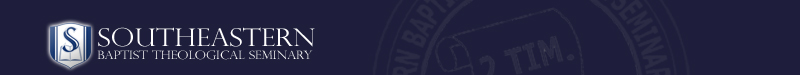 Biblical Greek for Ministry 1GRK 2610 DBenjamin L. Merkle, Ph.D. 				 	                                            Fall 2020 bmerkle@sebts.edu	  						   	 M, W 9:00–10:20amTelephone: 919-761-2225							      	   Office: Jacumin-Simpson 210Grader: Hayden Fleming (hfleming@sebts.edu)	              			                                  Course DescriptionAn introduction to the Greek of the New Testament (3 hours). This course must be successfully completed along with GRK 5120 for credit to be given. Course objectivesBy the end of this course the student should be able to:Define all the words that occur in the textbook through chapter 17.Write out the memory paradigms covered in the text.Parse various parts of speech (verbs, nouns, adjectives, participles) covered in the text.Accurately translate selected texts from the New Testament.SEBTS CORE COMPETENCIESSpiritual Formation: Demonstrate the knowledge and skills necessary to pursue an authentically Christian way of life, manifested by trust in God, obedience to Christ’s commands, and love of God and neighbor. [Course SLO #4]Biblical Exposition: Demonstrate the ability to properly and effectively interpret, apply, and communicate the Scriptures. [Course SLO #1, 2, 3, 4]Theological Integration: Demonstrate the ability to understand and apply the doctrines of Christianity to life and ministry. [Course SLO #4]Ministry Preparation: Demonstrate the knowledge, skills, and Christian disposition necessary for ministry and leadership in the church and the world. [Course SLO #4]Critical Thinking and Communication: Demonstrate the ability to think critically, argue persuasively, and communicate clearly. [Course SLO #4]Course TextsMerkle, Benjamin and Robert L. Plummer. Beginning with New Testament Greek. Nashville: B&H, 2020. ISBN: 978-1433650567Merkle, Benjamin L. and Robert L. Plummer. Greek for Life: Strategies for Using Greek in Ministry. Grand Rapids: Baker, 2017. ISBN: 978-0801093203Newman, Barclay M. Greek New Testament: Text of UBS5, Reader’s Edition with Textual Notes. Stuttgart: UBS, 2015. ISBN: 978-1619706187Course AssessmentQuizzes (+ Homework)	240 ptsGreek for Life			  40 ptsClass Participation		  20 ptsMidterm Exam #1	 	100 ptsMidterm Exam #2		100 ptsFinal Exam 			100 pts600 ptsQuizzes:  A quiz will be given every class meeting (unless otherwise noted) and will cover the chapter indicated in the course schedule. Late quizzes will not be given without prior arrangement but each student is allowed to drop 1 quiz. Homework and reading will be assessed through quizzes.midterms:  Two midterms will be given on September 30 and November 16.Final:  The final exam will be comprehensive, covering material from the entire semester and will be given on December 7.Course AttendanceStudents are expected to be in class and to participate regularly. After three (3) unexcused absences the student’s grade will be lowered by 1/3 letter-grade (For example:  an A- will be lowered to a B+).  After six (6) unexcused absences the student will be dropped from the class.Course Grading			B+	541–558	C+	487–504 	D+	433–450A	577–600 	B	523–540 	C 	469–486	D	415–432A-	559–576	B-	505–522	C-	451–468	F	Below 414COURSE EXPECTATIONSEach student is expected to work two hours outside of class for every hour in class. Time will be spent memorizing vocabulary and paradigms, completing the assigned homework, and preparing for quizzes and exams. This course satisfies the SEBTS credit hour policy.PLAGIARISM: Cheating or plagiarism of any kind will result in an immediate failing grade on the assignment with no chance for resubmission. The professor does have the option either to allow the student to remain in and complete the course or to dismiss the student from the course completely. Regardless of the professor’s ruling, all cases of cheating or plagiarism will be reported to the Dean of Students Office and the appropriate Academic Dean(s) where further disciplinary action will be considered. At the very least, a permanent record of the infraction will be kept in the student's file. For further information regarding this policy, please refer to the ‘Plagiarism & Cheating’ section of the Student Handbook.NOTE: Southeastern Seminary policy states, “In no case may a student merely copy and paste any material from one paper to another without the prior written permission of the instructor. In the rare case when a student is given permission to use his/her own scholarly work in subsequent research, the student must still cite his/her previous coursework as an unpublished paper. Failure to follow these guidelines constitutes plagiarism, and all appropriate penalties will apply.”DISABILITY STATEMENT:  Southeastern Baptist Theological Seminary and The College at Southeastern comply with Section 504 of the Rehabilitation Act of 1973 and the Americans with Disabilities Act of 1990. Students with disabilities who need special accommodations must make their requests and submit documentation to the Dean of Students Office.INTERNET USE DURING CLASS: Southeastern’s policy is that students are NOT permitted to log in to the internet or other local networks during class, nor may you use your computer for other activities not related to class (i.e. games, Facebook, twitter, email account). You may access Moodle or the SEBTS web page for materials for this class only.RECORDING LECTURES: Audio and/or video recordings of professors lectures and/or other class content without prior permission is prohibited.DISCLAIMER:  This syllabus is intended to reflect accurately the course description, course objectives, general content, grading criteria, course requirements, attendance requirements, and other information necessary for students to appraise the course.  However, the professor reserves the right to modify any portion of this syllabus as may appear necessary because of events and circumstances that change during the term.Course ScheduleWeek #DateTo Be Done In ClassQuizzes1Aug 24Introduction and syllabusAug 26Chapter 1 – The Greek Alphabet2Aug 31 Chapter 2 – First Declension NounsSept 2Chapter 3 – Second Declension NounsQuiz #1 (ch. 1)Greek 4 Life, ch. 13Sept 7LABOR DAY Quiz #2 (ch. 2) Sept 9Chapter 4 – The Basics of Greek VerbsQuiz #3 (ch. 3) Greek 4 Life, ch. 24Sept 14Chapter 5 – Present Indicative VerbsQuiz #4 (ch. 4)Sept 16Chapter 6 – Imperfect Indicative VerbsQuiz #5 (ch. 5)Greek 4 Life, ch. 35Sept 21Chapter 7 – Contract VerbsQuiz #6 (ch. 6)Sept 23Chapter 8 – PrepositionsQuiz #7 (ch. 7)Greek 4 Life, ch. 46Sept 28Review (chs. 1–8)Quiz #8 (ch. 8)Sept 30MIDTERM #1 (chs. 1–8) Oct 5–9FALL BREAK7Oct 12Chapter 9 – Personal & Relative PronounsOct 14Chapter 10 – Future Indicative VerbsQuiz #9 (ch. 9)Greek 4 Life, ch. 58Oct 19Chapter 11 – First Aorist Indicative VerbsQuiz #10 (ch. 10)Oct 21Chapter 12 – Second Aorist Indicative VerbsQuiz #11 (ch. 11)Greek 4 Life, ch. 69Oct 26PracticeOct 28Chapter 13 – Liquid VerbsQuiz #12 (ch.12)Greek 4 Life, ch. 710Nov 2Chapter 14 – Third Declension NounsQuiz #13 (ch. 13)Nov 4Chapter 15 – Perfect & Pluperfect Indicative VerbsQuiz #14 (ch. 14)Greek 4 Life, ch. 811Nov 9Chapter 16 – Adjectives & AdverbsQuiz #15 (ch. 15)Nov 11Review (chs. 9–16)Quiz #16 (ch. 16)12Nov 16MIDTERM #2 (chs. 9–16)Nov 18Word Studies, CommentariesNov 23–27THANKSGIVING BREAK13Nov 30Chapter 17 – Present ParticiplesQuiz #17 (ch. 17)Dec 2Practice14Dec 7FINAL EXAM